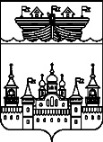 ЗЕМСКОЕ СОБРАНИЕ ВОСКРЕСЕНСКОГО МУНИЦИПАЛЬНОГО РАЙОНА НИЖЕГОРОДСКОЙ ОБЛАСТИРЕШЕНИЕ29 апреля 2022 года	№37О прохождении и завершении отопительного сезона 2021-2022 годовВ соответствии с планом работы Земского собрания Воскресенского муниципального района Нижегородской области в 2022 году заслушав и обсудив информацию заместителя главы администрации района Пайкова Вадима Евгеньевича о прохождении и завершении отопительного сезона 2021-2022 годов,Земское собрание района решило:1.Информацию заместителя главы администрации района Пайкова Вадима Евгеньевича о прохождении и завершении отопительного сезона 2021-2022 годов принять к сведению.Председатель                                                                     Глава местного самоуправленияЗемского собрания района                 			   района                                    В.Н.Ольнев						   Н.В.ГорячевПриложениек решению Земского собрания Воскресенскогомуниципального района Нижегородской областиот 29 апреля 2022 года №37Отчет о прохождении и завершении осенне-зимнего отопительного периода 2021-2022 годовРабота органов МСУ района по прохождению осенне-зимнего периода 2021-2022 годов была направлена:-на организацию по обеспечению бесперебойного функционирования всех систем коммунальной инфраструктуры для своевременного и качественного предоставления коммунальных услуг потребителям;-на снижение издержек производителей услуг ЖКХ при сохранении стандартов качества и повышения надежности предоставляемых услуг для потребителей;В целях реализации данных направлений  и обеспечения устойчивой работы объектов ЖКХ, социальной сферы района в осенне-зимний период 2021-2022 годов утверждено постановление администрации Воскресенского муниципального района от 14 мая 2021 года № 377 «О подготовке объектов жилищно-коммунального хозяйства, топливно-энергетического комплекса, социальной сферы Воскресенского муниципального района, автомобильных дорог общего пользования и сооружений на них к осенне-зимнему периоду 2021-2022 годов».На территории района расположено 63 котельных и 41 печь, отапливаемые объекты соцкультбыта и жилфонда.Из 63 котельных в районе, работают на природном газе 10 ед., пеллетах (топливных гранулах) – 5 ед., угле и дровах – 43 ед., электроэнергии – 5 ед. Общая протяженность тепловых сетей составляет - 7,3 км., из них ветхих – 0,9 км. Износ теплотрасс – 12 %.Организацией, оказывающей на территории района услуги теплоснабжения и гарантирующим поставщиком является ООО «Теплоцентраль», в аренде которой находится 21 котельная (34 % от общего количества) и ООО «Бор Инвест» 2 котельных.На всех действующих котельных и теплотрассах в установленные сроки проведены капитальный и текущий ремонты в т.ч.:силами ООО «Теплоцентраль» выполнены следующие работы:-ремонт тепловых сетей 200 м. и замена котла котельной №1 р.п. Воскресенское, ул. Спартаковская, 5, на сумму 600 тыс.руб.;-замена котла в котельной с.Богородское, 300,0 тыс. руб.;-реконструкция ГРП и дымовой трубы котельной №3, р.п. Воскресенское, ул. Панфилова на 1092,0 тыс. руб.;-замена тепловой изоляции теплотрассы от котельной с. Староустье 400м. 200,0 тыс. руб.Все котельные и теплотрассы подготовлены к работе в осенне-зимний период, сформирован необходимый запас топлива для начала отопительного сезона, выполнены согласно графику работы по промывке и опрессовке систем централизованного отопления, проведена учеба и инструктажи операторов котельных, проведены пробные топки для обеспечения бесперебойного начала отопительного сезона. 15 ноября 2021 года по результатам проверки сотрудниками Волжско-Окского управления Ростехнадзора получен паспорт готовности Воскресенского муниципального района к отопительному сезону 2021-2022 гг.В текущем году на системах теплоснабжения технологических нарушений не зафиксировано. Отопительный период прошел без сбоев.Объем потребления топлива за 2021-2022 отопительный сезон составил:уголь – 2980 тонн, дрова – 3240 м3; пеллеты – 130 тонны.За аналогичный период прошлого года: уголь – 3000 тонну, дрова – 3330 м3, пеллеты - 104 тонн.Положительными факторами стабильности работы ООО «Теплоцентраль» является факт отсутствия в течение года просроченной задолженности за поставленное топливо перед поставщиками и удовлетворительными результатами финансово-хозяйственной деятельности предприятия.Результатом организации работы в данном направлении и выполнения намеченных мероприятий явилось:-отсутствие жалоб со стороны населения на некачественное теплоснабжение, поступивших в органы местного самоуправления за 2021-2022 отопительный сезон;-бесперебойная работа всех систем теплоснабжения в текущем отопительном сезоне и планомерное его завершение.Отопительный сезон будет планируется к завершению с 00 ч 00 мин 05 мая 2022 года согласно постановлению администрации Воскресенского муниципального района.